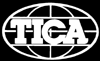 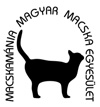 NEVEZÉSI FELHÍVÁS10 ringes TICA SHOW (6 AB, 4 SP)és 2 egynapos HAGYOMÁNYOS bírálati rendszerű NEMZETKÖZI MACSKAKIÁLLÍTÁSA MACSKAMÁNIA MAGYAR MACSKAEGYESÜLET rendezésében1212 Budapest, Zsolnai utca 28.Info telefon: 06 20 2634356, 06 30736 4411, 06 70777 3959,E-mail: kiallitas.mmme@gmail.com Web: www.macskamania.hu2020. február 8-9.Budapest - Lurdy Ház1097 Budapest, Könyves Kálmán krt. 12-14.Nevezési határidő: 2020. január 29.Bírók:TICA:Pascale Portelas(AB), Francesca Gagern(AB), Thomas Andersen(AB), 
Nicki Fenwick-Raven(SP), Liesbeth van Mullem(SP)Hagyományos:Barbara Langhammer (DE) – Anna Notthoff (DE) – Mrs. Jean Clare(GB)Oliver Dietz (DE) - Thomas Dietz (DE)KetrecméretSzimpla: 70 x 70 x 70 cm; Dupla: 70 x 140 x 70 cmÉrkezés Szombaton és vasárnap: 7.00 és 8.30 óra között, a bírálat 9.30 órakor kezdődik! A kiállított macskákat 18.00 óra előtt csak a rendezők külön engedélyével lehet elvinni.Orvosi vizsgálatA kiállításon csak fertőző gyomor-bélgyulladás és macskanátha elleni oltással rendelkező, parazitamentes, egészséges, jó kondícióban lévő macskák vehetnek részt. A védőoltás nem lehet egy évnél régebbi és három hétnél frissebb.A hagyományos nevezési lapot excel formátumban e-mail-en kérjük a kiallitas.mmme@gmail.com címre,a TICA nevezést a www.i-tica.com oldalon keresztül küldeni.ÚJ: TICA REGISZTRÁCIÓ NÉLKÜLI MACSKÁK NEVEZÉSÉHEZ CSATOLNI KELL A MACSKA TÖRZSKÖNYVI MÁSOLATÁT!!!(TICA info: Major Péter: 06 20 594 1352, peter@silverscoon.eu)Amennyiben a macskát mindkét bírálati rendszerre nevezik, kérjük a hagyományos Nevezési lapon ezt mindenképpen jelezzék!KETREC DEKORÁCIÓS VERSENY!Téma: Valentin nap - Szerelem és Szeretet (mindkét nap)Bankszámlaszám: K&H 1040 0195 4956 5255 5353 1008.  Nevezési díj a helyszínen is fizethető!Amennyiben a nevezési díjat banki átutalással rendezik, úgy kérjük az átutalást igazoló bizonylatot a kiállítás regisztrációjánál bemutatni!           Aradi Béla                                                              Mesterházy Katalin                                  Nagy Hajnalkaaradi@macskamania.hu                                         kiallitas.mmme@gmail.com	               hedzsni@gmail.com							              torzskonyv@macskamania.hu